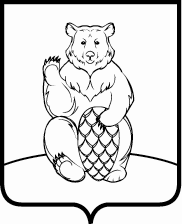 СОВЕТ ДЕПУТАТОВПОСЕЛЕНИЯ МИХАЙЛОВО-ЯРЦЕВСКОЕ В ГОРОДЕ МОСКВЕР Е Ш Е Н И Е 17 февраля 2022г. 						                                     №6/2О признании утратившим силу решения Совета депутатов поселения Михайлово-ЯрцевскоеВ целях систематизации и приведения нормативных правовых актов в соответствие с законодательством Российской Федерации, актами города Москвы, нормативными правовыми актами органов местного самоуправления в городе Москве,СОВЕТ ДЕПУТАТОВ ПОСЕЛЕНИЯ МИХАЙЛОВО-ЯРЦЕВСКОЕРЕШИЛ:1. Признать утратившим силу решение Совета депутатов поселения Михайлово-Ярцевское:- от 18.06.2020 №2/9 «Об утверждении формы договора социального найма жилого помещения поселения Михайлово-Ярцевское».3. Опубликовать настоящее решение в бюллетене «Московский муниципальный вестник» и разместить на официальном сайте администрации поселения Михайлово-Ярцевское в информационно-телекоммуникационной сети «Интернет».4. Контроль за выполнением настоящего решения возложить на Главу поселения Г.К. Загорского. Глава поселения  		                                                           Г.К. Загорский